Vocabulary WorksheetMatch the first part of each word with the second part of the meaning.Reading Worksheet # 1After reading the article by using scanning, answer the following questions . Comprehension Task( by scanning)1. When did Park join Manchester United?2. Where did Park grow up?3. How much money did Park get when he signed for Manchester United?4. Whom did Park marked out of the game with against AC Milan?5. In the past two tournaments, against which team did Park scored?6. Who did the South Korea team beat earlier this week? What was the score?Main Activity worksheet #2. Matching Q and A Correctly.Match the interview questions of Goal.com UK with the answers of Park Ji-SungReading Worksheet #3True or FalseCheck true or false about Park Ji-Sung according to the article.Post activityHave a conversation with your partner about your favorite sport player based on these questions below.Questions.Which sports are you interested in?Who is your favorite sport player?Have you ever attended his or her game?What are his or her distinctive strong points?1st Passage(Main Activity 1)Goal.com Interview: South Korea Superstar Park Ji-Sung Manchester United's 29-year-old midfielder, Park Ji-Sung, has become the world's most successful and famous Asian footballer since joining the club in 2005.Park, who grew up in the small industrial town of Suwon, signed for Sir Alex Ferguson's team for £4 million from PSV Eindhoven.When he first arrived in Manchester, many thought the signing of the Korean was a mere marketing strategy to sell shirts and gain fans in the East. But within months, the versatile star had become a terrace-favourite for his marauding displays and quality in attack. Manager Ferguson often picks him for the tightest matches against the toughest teams, his dazzling display in last week's League Cup final win being the latest example of how Park is the man to be relied on for the big occasion. A mature performance against AC Milan in the San Siro last month also demonstrated Park's versatility, as he marked playmaker Andrea Pirlo out of the game.As the proud captain of South Korea he is looking forward to leading his country at the 2010 World Cup this summer. In the past two tournaments, Park made his mark, scoring against teams including Portugal and France. The current South Korea team is now widely regarded as one of the best squads Asia has ever produced. Earlier this week they comfortably beat the Ivory Coast 2-0 in a friendly, and will go into the tournament with confidence, led by the Manchester United star. 2nd passage (Main Activity 2)Goal.com UK caught up with Park Ji-Sung recently to discuss life at Manchester United and his country's prospects for the upcoming World Cup in June.Goal.com UK: How does it feel to play for one of the biggest and most successful clubs in the world - at first did you have to pinch yourself?PJS: Well, now that training on the grounds has become an everyday routine, I don't feel that way anymore. But for a while after arriving in Manchester, whenever I would go to the stadium or train with the other players, I couldn't shake the thought of, "Wow, I've finally arrived." Goal.com UK: Have you learned a lot from working with such world-class athletes and Sir Alex Ferguson, day-in and day-out? PJS: There has been a lot of growth in many areas for me, personally. By training with some of the world's finest footballers and manager, I feel I have matured in all areas - mentally, physically, and technically. Goal.com UK: You are known for your amazing speed and stamina, and the fans even gave you a nickname, “Three Lung Park” because of it. What is your secret to your stamina? PJS: Hmm... it could be the Korean food I'm eating? Sometimes I wonder if eating kimchee (pickled vegetables) is the source of it. Goal.com UK: You work very hard at improving your English, taking lessons twice a week, even when you have away games. Has the improvement of your English helped you play better with your team-mates on the pitch? PJS: Yes, the better I get at the language, the better and more comfortable I become at communicating with my team-mates on and off the pitch. Goal.com UK: Now you are a national hero, and there have been parks and streets in Korea named after you. Does it feel weird, considering landmarks and streets are usually named after legendary historical figures like kings, generals and scholars, and you're not even 30 years old? PJS: More than anything, it's a big honour. It also makes me want to try harder at what I do, in order to actually deserve that kind of respect and recognition. Pictures of Players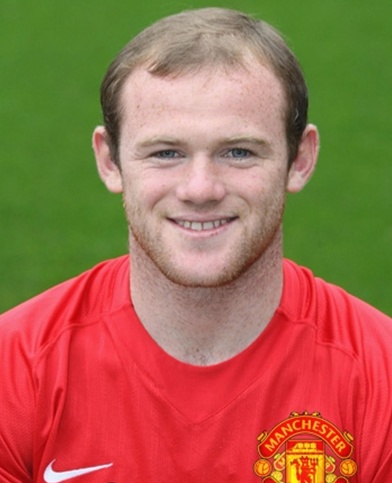 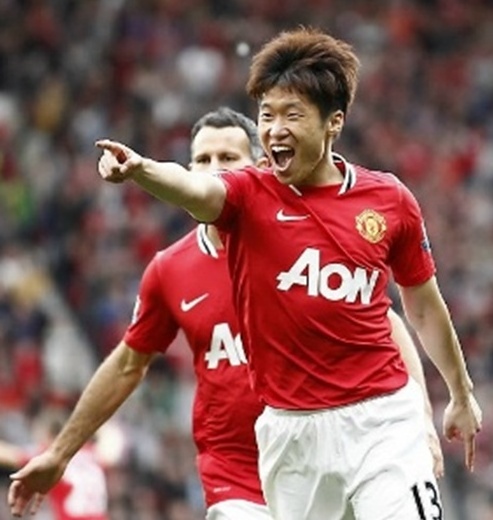 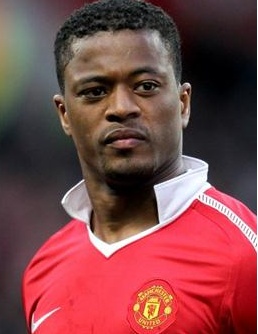 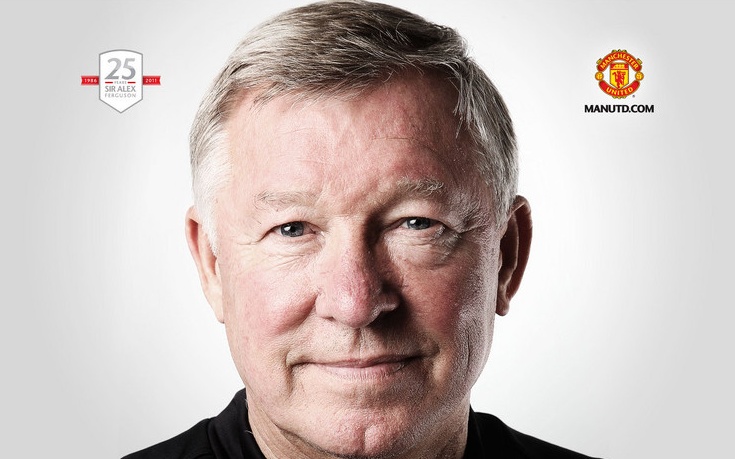 Reading Lesson PlanSouth Korea Superstar Park Ji-SungInstructorLevel# of SsLengthAnna, KevinAdvanced1440Materials- 15 copies of the text "South Korea Superstar Park Ji-Sung"(1st passage)- 15 copies of Reading work sheet #1, #2,#3- 15 copies of Vocabulary Worksheet- 15 copies of Post worksheet- Pictures (Four Sports Stars)- White board, board markersAims- Ss will be able to familiar with key vocabulary by guessing the meaning of words.- Ss will be able to get the main idea by skimming and scanning the reading passage.- Ss will be able to share their experiences by talking each other about the topic.- Ss will be able to make the story properly by matching questions and answers correctly.Language Skills- Reading: Reading Text "South Korea Superstar Park Ji-Sung"- Listening: Listening to Ts presentation, instruction, demonstration / classmate's ideas- Speaking: sharing experiences in a group - Writing: answering multiple choice questions / taking notes of group discussionLanguage Systems- Lexis: new vocabulary list: marauding, dazzling, pinch, landmark, pitch- Function: group and pair work: worksheets for pair, group, individual works- Discourse: Conversations with sharing experiences and checking answers togetherAssumptionsStudents already know:-Most Ss know Park Ji-sung and have their favorite sports stars.-Ss are used to working individually, pairs, and in groups of 3-4 people-Ss know how to skim and scan-All students are second grade of high schoolAnticipated errors and solutions- Students may not be able to follow the passage easily. →Let them read the text more until they understand.- Students may not know some specialized vocabularies. →pre-teach vocabulary that students may not know.- If students finish their tasks earlier than anticipated →Have them help peers who did not finish their work.- There may not be enough time to complete the lesson. →Have them stop do the activity and check the answer with teacher and other students.Reference-http://www.goal.com/en/news/9/england/2010/03/05/1818926/goalcom-interview-south-korea-superstar-park-ji-sung-insists-http://blog.naver.com/my_musicon?Redirect=Log&logNo=138691268-http://blog.naver.com/uvuli?Redirect=Log&logNo=120144626510-http://blog.naver.com/kcm8352?Redirect=Log&logNo=40128965077-http://blog.naver.com/freemang?Redirect=Log&logNo=30112494223Lead-inLead-inLead-inMaterials White board, marker, pictures of sports playersWhite board, marker, pictures of sports playersTimeSet upProcedure3 minswhole classGreeting - Eliciting:	(show the pictures of sports players)Do you know who these people are?introducing today's topic: Today, we are going to read some interview with Ji Sung ParkPre-activityPre-activityPre-activityMaterials17 copies of Vocabulary worksheet, white board, marker, 17 copies of Vocabulary worksheet, white board, marker, TimeSet upProcedure7 minswhole classgroup workwhole classpre-teach vocabulary.instructionThere will be some words you may not know during reading. So, here's a vocabulary worksheet before reading. Match the first part of each word with the second part of sentences. Write the letter "a, b, c" in the empty boxes. You have 1minutes.DemonstrationLook at the #1. "marauding". So match the letter "b" in the box next to number 1. CCQHow much time do you have?What do you write in the empty box?Who do you work with?(Distribute the worksheet run task)Check answers- Check if students get it right. If they don't, let them know the correct answer and why. FeedbackDo you need more time to read?Is it difficult?why so the answer is?Main activityMain activityMain activityMaterials17 copies of worksheet #1, #2,#3. 17 copies of 1streading passages. White board, marker17 copies of worksheet #1, #2,#3. 17 copies of 1streading passages. White board, markerTimeSet upProcedure10 mins10 minswhole classIndividuallyWhole classIndividuallywhole classwhole classGroup workWhole classWhole classMain Activity 1. Reading the article by skimming and scanninginstructionYou will read an article. Use both skimming and scanning to understand the article. Read the article to get the gist by skimming. I will give you 1 minute.(Skimming the article)Question for checkingWhat is the article talking about?Then, read it again by scanning. You will have a comprehension worksheet. Complete the worksheet. I will give you 3 minutes.DemonstrationLook at the No.1 "When did Park join Manchester United?" Read quickly the part concerned with the question. What is the answer? The answer is "in 2005". We can find the answer at the very first paragraph. CCQWhat will you do as you read?What is the scanning?How much time do you have?	(Distribute worksheet #1)Ss scan the article and do the worksheet)Check the answersFeedbackWould you like to have more time?Have you all finished?Have you all checked the answer?Main Activity 2. Matching Q and A properly and T/F QuestionsInstructionThis is an interview which Park Ji-Sung had with goal.com UK. On the left side, you can see the questions. On the right side, there are answers from Park Ji-Sung. You should match questions with the proper answers. Then, you will do T or F worksheet based on the interview story. Alright?This is a group work, so you can discuss with your group. I will give you 5 minutes to finish this..CCQ-Who are you working with?-What are you supposed to do with this worksheet?-How long are you given to finish?(Distribute the worksheet #2,#3, run task)Let's check answers together. Call somebody to answer.Feedback-Did you get all with right answers?-Do you still have questions about this work?-Was it fun?Post-activityPost-activityPost-activityMaterials17 copies of post worksheet, White board, marker17 copies of post worksheet, White board, markerTimeSet upProcedure7 mins3 minswhole classIn pairswhole classwhole classwhole classTalk, who is your favorite sports?InstructionThere are some questions about your favorite sport player. Answer the questions. It is a pair work, so you can talk a person next you based on the paper. I will give you 5 minutes.DemonstrationSimply, my favorite sport player is Cho Sung-Min. He is basketball player in Busan KT. I like him because he is good at three points. I really want to attend his game someday.CCQ-Are you working individually?-How long do you work?-What are you going to talk about?(Distribute the worksheet #3, Ss talk with their partner)Pick 2 persons to speak to the whole class about partner’s favorite playerFeedback-Can you tell me briefly about your favorite player?-Was it interesting topic?-Do you have any questions about vocabulary?Conclude lessonIt's time to finish the class. Today, we talked about the superstar "Park Ji-Sung", and your favorite sport player. Did you enjoy?[Give homework]For the vocabulary quiz tomorrow, memorize all the words from vocabulary worksheet.You did a very good job. See you next class!1Marauding  asqueeze tightly between the fingers2Dazzling  Bcharacterized by plundering or pillaging 3Pinch  Camazingly impressive4Landmarks  Da (sports) ground[field] 5PitchEthe position of a prominent or well-known object in a particular landscape1Goal.com UK: Have you learned a lot from working with such world-class athletes and Sir Alex Ferguson, day-in and day-out? APJS: Well, now that training on the grounds has become an everyday routine, I don't feel that way anymore. But for a while after arriving in Manchester, whenever I would go to the stadium or train with the other players, I couldn't shake the thought of, "Wow, I've finally arrived." 2Goal.com UK: You work very hard at improving your English, taking lessons twice a week, even when you have away games. Has the improvement of your English helped you play better with your team-mates on the pitch? BPJS: There has been a lot of growth in many areas for me, personally. By training with some of the world's finest footballers and manager, I feel I have matured in all areas - mentally, physically, and technically. 3Goal.com UK: How does it feel to play for one of the biggest and most successful clubs in the world - at first did you have to pinch yourself?CPJS: Hmm... it could be the Korean food I'm eating? Sometimes I wonder if eating kimchee (pickled vegetables) is the source of it. 4Goal.com UK: You are known for your amazing speed and stamina, and the fans even gave you a nickname, “Three Lung Park” because of it. What is your secret to your stamina? DPJS: Yes, the better I get at the language, the better and more comfortable I become at communicating with my team-mates on and off the pitch. 5Goal.com UK: Now you are a national hero, and there have been parks and streets in Korea named after you. Does it feel weird, considering landmarks and streets are usually named after legendary historical figures like kings, generals and scholars, and you're not even 30 years old?EPJS: More than anything, it's a big honour. It also makes me want to try harder at what I do, in order to actually deserve that kind of respect and recognition. StatementsTrueFalse1Park Ji-Sung said he has had a lot of improvement only in technical area.2Park Ji-Sung is known as a nickname “Three Lung Park” because he shows remarkable endurance in games.3Park Ji-Sung studies English in order to communicate well with his team players and managers.4Park Ji-Sung owns landmarks and streets named after his name.5Park Ji-Sung thinks that Korean food ‘kimchee’ is the source of his speed and stamina.6Before he signed for the Manchester united, he had played for Suwon from Korean League.